Основные сведенияСибайский филиал государственного бюджетного профессионального образовательного учреждения Республики Башкортостан Средний специальный музыкальный колледж (СФ ГБПОУ РБ ССМК)
Дата создания филиала  — 30 августа 1994 года( Постановление Администрации города Сибай Республики Башкортостан № 605 «О согласовании размещения Начальной специальной музыкальной школы – лицея (филиала  Средней специальной музыкальной школы-лицея  при Уфимском государственном институте искусств).
Учредитель — Министерство культуры Республики Башкортостан
Представительств   Сибайский филиал ГБПОУ РБ ССМК  не имеет.
Место нахождения СФ ГБПОУ РБ Средний специальный музыкальный колледж:  453833, Республика Башкортостан, г.Сибай, пр. Горняков, 21/1.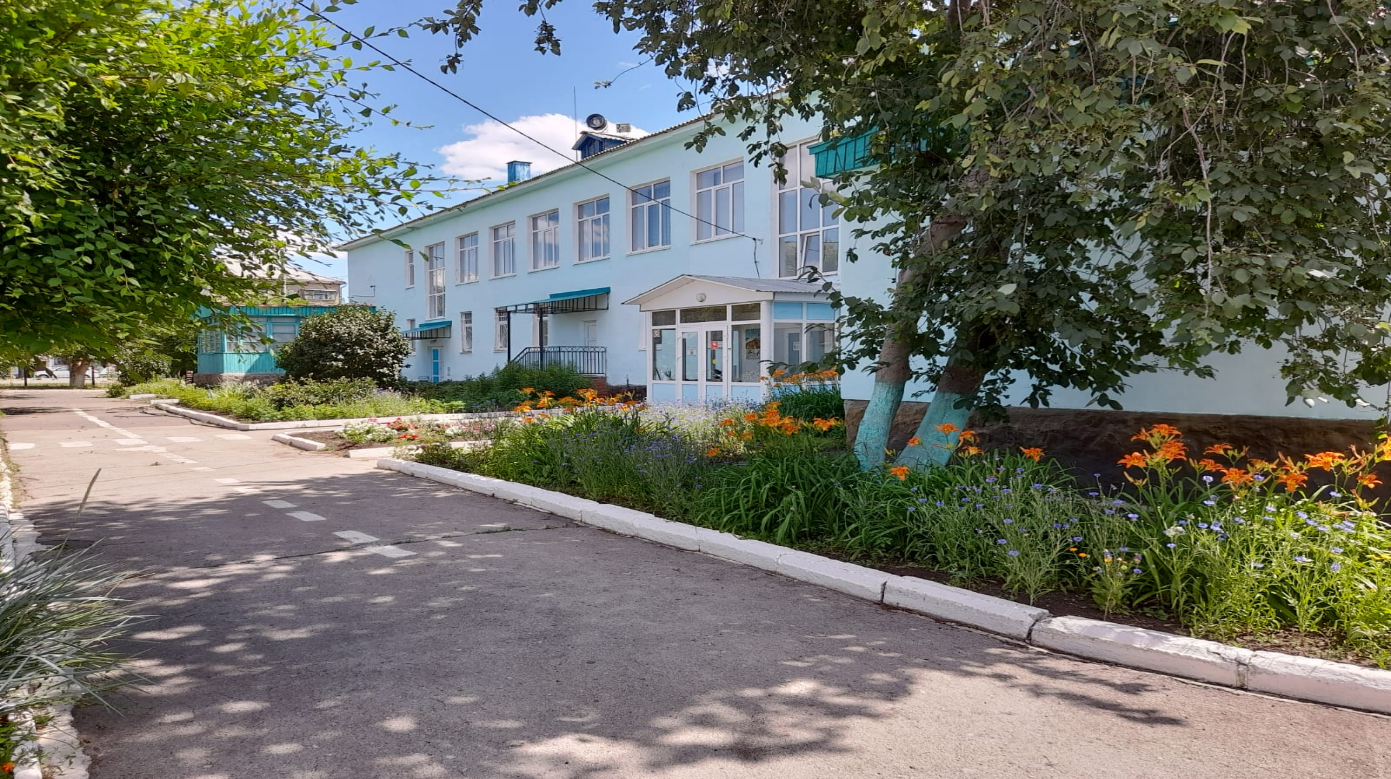 Режим и график работы Сибайского филиала ГБПОУ РБ ССМК :Двухсменный режим, шестидневная учебная неделя. График работы филиала  Учебный корпус: Понедельник – суббота. 08.00-21.00Администрация филиала : Понедельник – пятница, 8.00-17.00, перерыв на обед 13.00-14.00График учебных занятий – в соответствии с расписанием учебных занятийВыходной день – воскресенье.Информация о контактных телефонах СФ ГБПОУ РБ ССМК, об адресах электронной почтыКонтактные телефоны:Телефон приемной директора: (34775) 2-52-42,Телефон приемной комиссии: (34775) 2-52-42,Телефон учебной части: (34775) 2-52-42,Электронная почта: ucheb.chast-sfssmk@mail.ruТелефон бухгалтерии: (34775) 2-29-11,Телефон интерната (34775) 2-46-72Электронная почта: sfssmk@rambler.ru (приемная), sibai-muz1961@ mail.ru (бухгалтерия)Директор
Мурзабулатов Ирек РадиковичТелефон (34775) 2-52-42Адрес официального сайта Сибайского филиала: http://ssmuzk.ru/category/filial/Информация о местах осуществления образовательной деятельности: 453833, Республика Башкортостан, г. Сибай, пр. Горняков 21/1